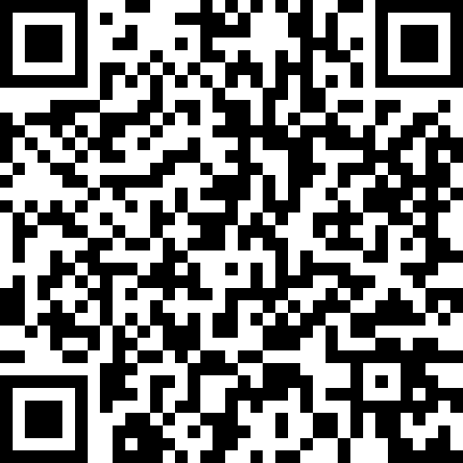       扫描二维码填写签约意向书